LYCEUM  CLUB  INTERNATIONAL  DE  BELGIQUE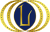 NEWSLETTER SEPTEMBREChères Amies,


   "Colchiques dans les prés fleurissent,fleurissent, c'est la fin de l'été...

  Voici ce que nous chantions "girls guide" à la fin des camps d'été dans nos campagnes et forêts ardennaises.

  Les administratrices du Lyceum Club ont pensé à vous pendant l'été.

 Le 25 juillet : meeting chez Marie-Christine Lefebvre notre Vice-Présidente et Trésorière (voir E-mail du 29 juilllet).
 Thérèse de Jamblinne de Meux, Myrèse de Kemmeter et Michèle Delbove..

  7 postes furent évoqués. (E-mail du 29 juillet avec le carnet d'adresses de nos membres en pièce jointe)

  Le 31 aout, après invitation de Thérèse par mail du 16 août, eu lieu L'ASSEMBLEE GENERALE au château de Rixensart, chez la Princesse Clotilde de MERODE.
  Vingt-deux Lycéennes y assistèrent, ainsi que des membres du Lycéum de LIEGE et quelques membres en devenir.
  Le compte-rendu vous a été envoyé vers le 5 septembre avec les noms des Lycéennes présentes 
  Sept points y ont été débattus.

  L'Assemblée Générale se termina par un cocktail dans la cour du château (zakouskis, champagne et jus de fruits). 

  La prochaine Assemblée Générale aura lieu le vendredi 21 avril 2023.

  Le vendredi 2 septembre, un E-mail vous a été envoyé par Thérèse décrivant les activités mensuelles à partir du 29 septembre 2022 jusqu'en juin 2023.

  Last but not least, Thérèse nous informa (E-mail 14 septembre) que le statut du Lyceum Club International de Belgique a été publié au Moniteur belge.
  Nous pouvons remercier notre Présidente pour ses efforts afin d'arriver à la régularisation de la situation du Club et l'approbation Juridique du Nouveau Conseil.

 Je termine par des pensées émues pour Daniéle Bagon et Barbara Beech ainsi que pour le Frère de notre Past-Présidente Claudie Gorse de Vooght,,  qui nous ont quittés récemment.

 "La feuille d'automne emportée par le vent, en soupir monotone, tombe en tourbillonnant".


 Michèle DELBOVE